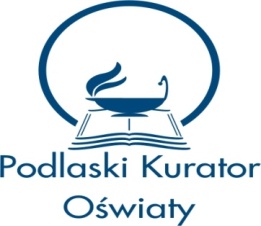 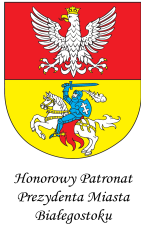 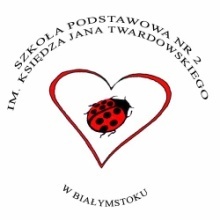 XI JESIEŃ TALENTÓW 2021"Z inspiracji Księdza Jana"REGULAMIN OGÓLNOPOLSKIEGO  KONKURSU PLASTYCZNEGO
„Las – kolorami czaruje nas.”1. Organizator: Szkoła Podstawowa nr 2 im. Księdza Jana Twardowskiego w Białymstoku, 
ul. Bohaterów Monte Cassino 25 15 - 893 Białystok, tel. 85 742 03 042. Czas i miejsce konkursu: Szkoła Podstawowa nr 2 im. Księdza Jana Twardowskiego w Białymstoku, październik - listopad 2020 r.3. Cele konkursu:  Rozbudzanie zainteresowania twórczością i osobowością Księdza Jana TwardowskiegoPoznanie świata poetyckiego Księdza Jana TwardowskiegoRozwijanie wyobraźni i pomysłowości.Promowanie młodych talentów.Zachęcenie do podejmowania twórczych działań.Umożliwienie prezentacji własnej twórczości i konfrontacji z twórczością innych uczestników.Popularyzacja działań plastycznych i poszerzanie wiedzy z zakresu różnych technik plastycznych.Rozbudzanie zainteresowań przyrodąWarunki uczestnictwa: Konkurs jest przeznaczony dla uczniów klas I - IV i V - VIII szkół podstawowych. Szkoła może zgłosić do udziału w konkursie nie więcej niż 5 uczestników w każdej kategorii.W konkursie wezmą udział uczniowie, którzy dowolną techniką (oprócz form przestrzennych) (format A3 lub A4) wykonają pracę na temat: "Las – kolorami czaruje nas".Dzieła oceniane będą w następujących kategoriach: uczniowie klas I - IV szkół podstawowych, uczniowie klas V - VIII szkół podstawowych.Komisję konkursową powołuje organizator. Dla laureatów konkursu przewidziane są nagrody oraz dyplomy. Każdą pracę z tyłu należy zaopatrzyć w kartkę z następującymi informacjami: imię
 i nazwisko autora; klasa; nazwa, adres, telefon placówki; imię i nazwisko nauczyciela- opiekuna.Konkursowe prace powinny dotrzeć do naszej szkoły do 17 listopada 2021 r.Adres organizatora konkursu:Szkoła Podstawowa nr 2 im. Księdza Jana Twardowskiego w Białymstoku 15 – 893 Białystok, ul. Bohaterów Monte Cassino 25 ( telefon: 85 7420304; email: szp2@bialystok.home.pl).Prosimy o umieszczenie na kopercie dopisku: „XI JESIEŃ TALENTÓW" – konkurs plastyczny.Organizator zastrzega sobie prawo do bezpłatnego publikowania nadesłanych na konkurs prac w celu promowania "XI JESIENI TALENTÓW".Nadesłanie prac jest równoznaczne z uznaniem regulaminu konkursu oraz akceptacją publikacji danych osobowych autora w materiałach dotyczących "XI JESIENI TALENTÓW"Wręczenie nagród laureatom nastąpi podczas uroczystości zakończenia "XI JESIENI TALENTÓW" w dniu 29 listopada 2021 r. o  godzinie 10:00 w Szkole Podstawowej nr 2 
im. Księdza Jana Twardowskiego w Białymstoku.Regulamin konkursu jest dostępny na stronie http://www.sp2bialystok.edupage.org.Koordynator konkursu: Agnieszka Popławska